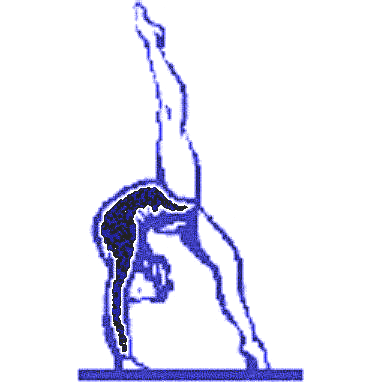 ГОСУДАРСТВЕННОЕ БЮДЖЕТНОЕ ОБЩЕОБРАЗОВАТЕЛЬНОЕ УЧРЕЖДЕНИЕ КАЛУЖСКОЙ ОБЛАСТИ  «СПОРТИВНАЯ ШКОЛА        ОЛИМПИЙСКОГО РЕЗЕРВА ПО СПОРТИВНОЙ ГИМНАСТИКЕ           ЛАРИСЫ ЛАТЫНИНОЙ»249038, Калужская область, г. Обнинск, Самсоновский проезд, 8-а, тел/факс (48439) 22-0-53,mail: llatynina@list.ru. тел. 8(48439) 22-0-33, 8(910) 914-76-97, ИНН 4025077436, КПП 402501001ОТЧЕТо проделанной работе заведующего учебной частьюза 2019/2020 учебный год (со 02.03-29.05.2020г)ГБОУ КО «СШОР Л.Латыниной» (далее школа) приступила к работе со 2 марта 2020года, на основании Лицензии о праве ведению общеобразовательной деятельности. Школа работала на учебникам, рекомендованных Федеральным перечнем Министерства образования на 2019/2020 учебный год. Учебный процесс осуществлялся по учебным программам по всем предметам учебного плана школы.На начало учебного процесса количество обучающихся составило : 61 человек.На конец учебного года 29 мая количество: 61 человек.Школа работала в одну смену и имела 10 комплектов классов:1 класс: 6 учеников;2 класс: 8 учеников;3 класс: 12 учеников;4 класс: 10 учеников;5 класс: 7 учеников;6 класс: 10 учеников;7 класс: 1 ученик;8 класс: 4 ученика;9 класс: 2 ученика;10 класс: 1 ученик.По итогам 2019/2020 учебного года успеваемость по 2-10 классам составила 100%. Среднее арифметическое -100%.	Качество обученности  в                    3,4,5,9,10 классах-100%,6 классе-80%,7 класс-0%,8 класс-50%.Среднее арифметическое- 87,3%.Результаты очень высокие. 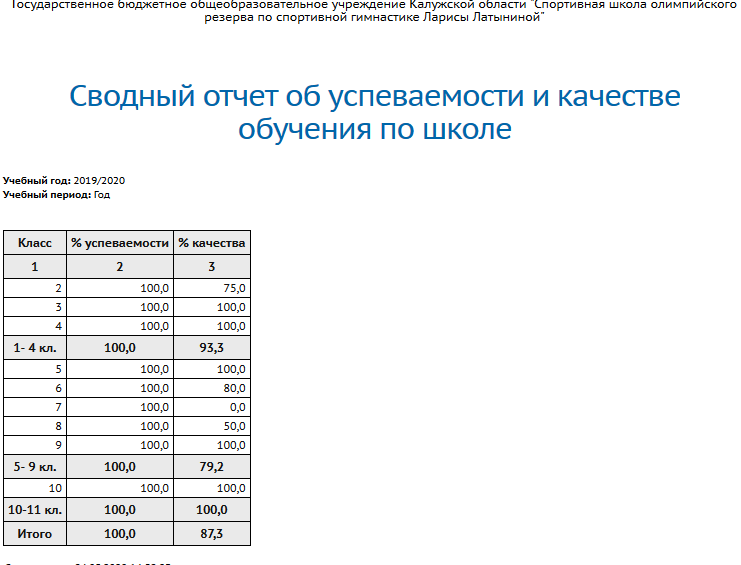 За отличные успехи и примерное поведение  за учебный период обучающиеся награждены Похвальными листами, Похвальными грамотами, Почетной грамотой:Похвальными листами:  Бевзюк Е-2класс, Кошелев И-3 класс,Мосеев Б-3 класс, Аристокесян Е-3 класс, Мельникова М-6 класс.Похвальными грамотами: Романова Е-2 класс, Сайгушев Д-4 класс, Шарунова В-4 класс, Султонов П-5 класс, Гущин М-5 класс, Волченко Л-6 класс.Грамотой за хорошую учебу и активное участие в жизни школы: Кучер К-8 класс.В школе 13 отличников, 35 хорошистов. Существуют резервы- 4 человека закончили учебный год с 1 –«4»,                                         3 человека закончили учебный год с 1 –«3». Рекомендую учителям предметникам усилить работу с детьми для выявления пробелов и разработать план по устранению пробелов этих учеников по предмету.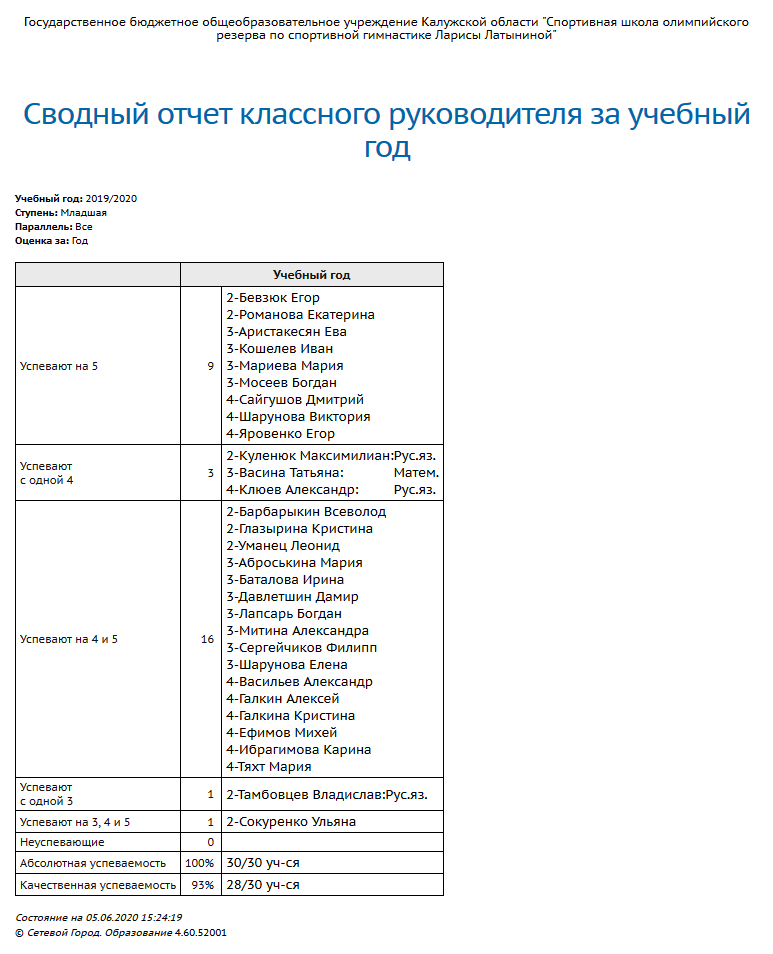 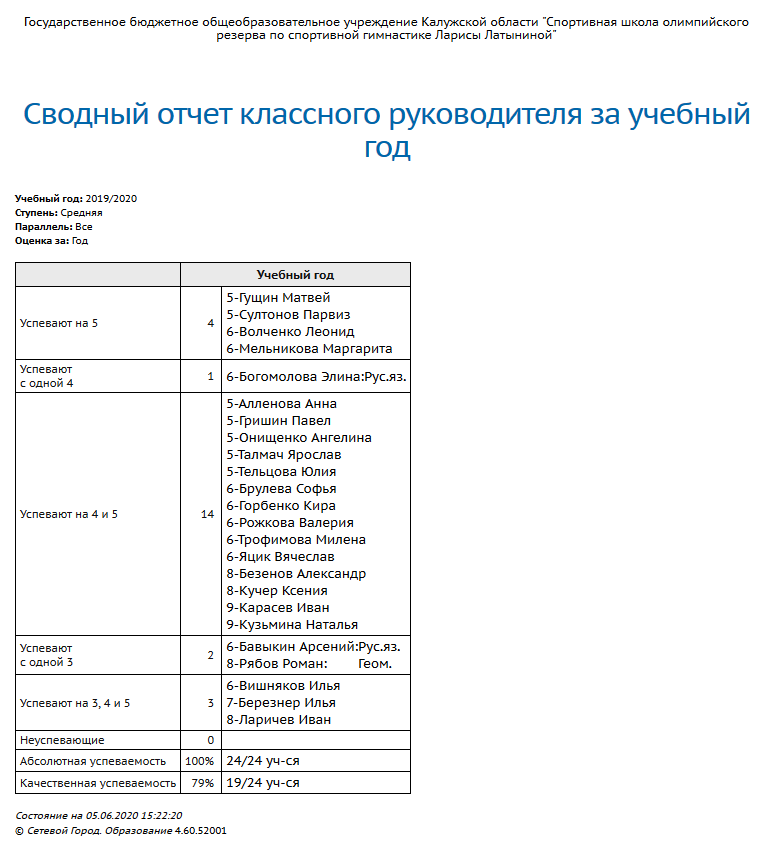 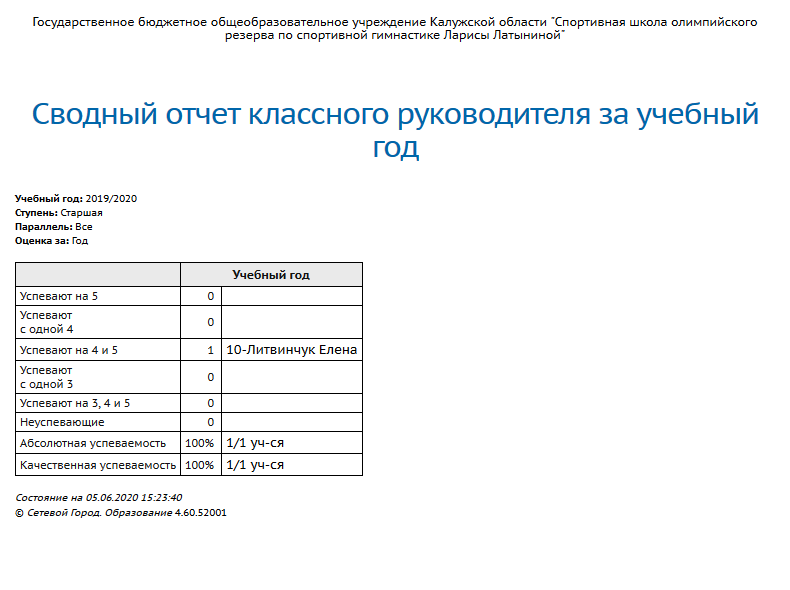 Средний балл по предметам за 2019/2020 учебный годРусский языкЛитература (Литературное чтение)Математика (Алгебра)Английский языкФизическая культураГеографияБиологияИсторияОбществознаниеГеометрияИнформатикаФизикаХимияОсновы безопасности жизнедеятельностиОбщеобразовательные программы 1-10 классах пройдены в полном объеме.Сетевой городВ этом году школа запустила работу в Сетевом городе. Были сформированы данные по ученикам, учителям, классам. Запущены учебные планы и календарные графики по классам. Составлено рабочее расписание. На протяжении 3 и 4 четвертей учителям приходилось знакомиться с новой формой работы с заполнением КТП, домашнего задания и выставлением оценок  онлайн сети. Мною были разработаны формы обучения этой работы: консультации, обучающие видео уроки. Ведь большую часть школа работала в дистанционном режиме. Так же проводили консультации и видео трансляции по другим вопросам. На конец учебного года Электронный журнал заполнен на 99%. Выставлены годовые и итоговые оценки, сформированы годовые отчеты по классам, выведен общий рейтинг по предметам. На основании решения педагогического совета и приказа по школе все учащиеся переведены в следующий класс. Все ученики 9 класса благополучно завершили обучение по программам основного общего образования, и на данный момент поданы документы на оформление аттестатов об основном общем образовании.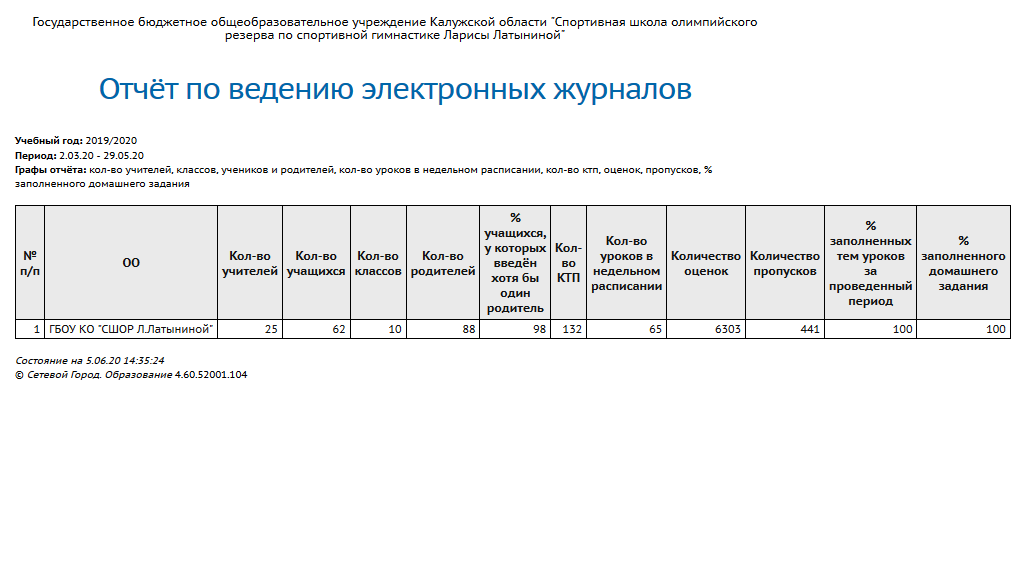 Каждому ученику и его родителю были розданы логины и пароли для входа в электронный журнал. Это позволило своевременно ознакомиться с результатами детей за четверть и итогам года.Дистанционное обучениеНа основании Указа Президента РФ от 02.04.2020г. «О мерах по обеспечению санитарно-эпидемиологического благополучия населения на территории РФ в связи с распространением новой коронавирусной инфекции (COVID-19)», на основании приказа Министерства образования и науки Калужской области №460 от 03.04.20г, ГБОУ КО «СШОР Л.Латыниной» перешла на дистанционное обучение с 06.04.20г.(п.2.2 приказа) и  обеспечивала реализацию образовательных программ с 1-10 классы с применением электронного обучения и дистанционных образовательных технологий для всех учащихся. В период 06 апреля  по 29 мая 2020г дистанционно были охвачены 100% учеников.Для полноценного учебного процесса были составлены сведения о домашних заданиях на указанный период. Все родители и дети были оповещены о времени и сроках выполнения. Сами задания, графики онлайн уроков еженедельно  размещались на официальном  сайте общеобразовательной школы ГБОУ КО «СШОР Л.Латыниной». Графики онлайн-конференций составлялись  утвержденному расписанию школы на 2-е полугодие 2019/2020гг. учебного года. Учебный план строго соблюдался. Считаю, это хорошим результатом. Каждую неделю размещался отчет завуча о проделанной работе. Всю необходимую информацию до родителей доводили классные руководители. Он же отправляли текущие оценки по всем предметам. Завучем проводился анализ текущих оценок.Чтобы организовать связь между учителем-учеником, учителем-родителем, учителем-классным руководителем, учитель-администрация наша школа работала на Интернет платформе ZOOM и на других платформах и приложениях мобильных телефонов (WhatsApp, Skype...).Благодаря заместителю директора Влох Н.Н и программисту Бычкову А.Д. в школе были оборудованы 3 кабинета для онлайн-трансляций. Составлен график посещения кабинета учителями, не имеющих возможность выходить в онлайн дома. Нельзя не отметить профессиональное мастерство педагогических работников. Учителям пришлось быстро перестроиться на новый уровень ведения уроков, используя свои новые резервы  для  работы дистанционно в домашних условиях. Конечно, не все получалось сразу. Все учителя повышали свои навыки мастерства, старались  идти в ногу со временем. Благодаря действиям администрации дистанционно были охвачены 100% педагогического состава. Конечно, нельзя забывать о САНПИн при работе с компьютером. В младшем звене проводились в день от 1 до 2 онлайн-конференций, в среднем и старшем от 1 до 6. Таблица проведения онлайн-уроков с 06 апреля по 29мая 2020годаПродолжительность онлайн-урока  составляли от 20-30 минут. Были запланированы перерывы и  время обеда, для того, чтобы дети могли отдохнуть и пообедать. Контроль домашнего задания проходило в основном, через электронную почту или во время онлайн-конференций. Каждый ученик получал оценку за домашнюю работу. Оценки получали и во время урока за работу на уроке. Все учителя были онлайн доступны, так же работает горячая линия и техподдержка. Любой ученик школы или его родитель мог связаться и задать волнующий его вопрос. Самой сложной проблемой были перебои со связью Интернет. Однако, учителя старались провести урок с помощью телефона или электронной почты.Благодаря слаженности коллектива и упорству учителей ни один ребенок не остался без внимания. Классные руководители тесно сотрудничали с родителями и учениками, поддерживали необходимую планку для благополучного выполнения учебного процесса. Учителя несколько раз (дополнительные каникулы с 30мая-05 апреля и досрочное окончание учебного года в 1-4, 5-8 классах) вносили корректировки в календарно-тематические планирования.В конце учебного года, хочу отметить, что каждая неделя становилась плотнее и результативнее предыдущей. Весь педагогический состав и администрация школы приспособились к такой форме работы и старались делать свою работу более интереснее, прибегая к разным формам ведения онлайн-уроков, работали сплоченно и организованно.Тестирование по результатам дистанционного обученияОборудованиеУчебные кабинеты оснащены необходимым оборудованием для полноценного ведения учебных предметов. Укомплектованы кабинеты математики, русского языка и литературы. Получены новые географические карты, макеты рельефа и вулканов, мини – метеостанция и многое другое. В кабинеты биологии и химии, истории и обществознания были получены таблицы, плакаты, портреты, манекены. Кабинет информатики и английского языка оснащены компьютерами и акустическим оборудованием. Все кабинеты оснащены компьютерной техникой.Считаю, что учебный процесс был организован на должном уровне и реализован в полном объеме.	Заведующий учебной частью                А.О.Малявко		   01.06.2020г.Класс2345678910Ср.балл44,44,34,3433,844Класс2345678910Ср.балл4,84,854,94,843,84,54Класс2345678910Ср.балл4,34,44,44,34,233,844Класс2345678910Ср.балл4,94,954,64,744,34,55Класс2345678910Ср.балл555555555Класс5678910Ср.балл4,74,534,854Класс5678910Ср.балл4,74,844,554Класс5678910Ср.балл4,64,63454Класс678910Ср.балл4,8444,55Класс78910Ср.балл33,544Класс78910Ср.балл44,555Класс78910Ср.балл344,54Класс8910Ср.балл44,54Класс8910Ср.балл4,854КлассПроведены онлайн-уроки за неделю06-10 апрПроведены  онлайн-уроки за неделю 13-17апрПроведены онлайн-уроки за неделю20-24 апрПроведены онлайн-уроки за неделю27-30 апрПроведеныонлайн-уроки за неделю6-8 маяПроведеныонлайн-уроки за неделю12-15 маяПроведеныонлайн-уроки за неделю18-22 маяПроведеныонлайн-уроки за неделю25-29 мая166650500286760500375760700475790500587191771620061514222081220071210201982024081292321521280917142621619232110161415164141915Итого 108(за5раб.дн)146(за5раб.дн)152(за5раб.дн)140(за4раб.дн)38(за3раб.дн)124(за4раб.дн)134(за5раб.дн)36(за5раб.дн)ОТЧЁТ ПО ДИСТАНЦИОННОМУ ОБУЧЕНИЮОТЧЁТ ПО ДИСТАНЦИОННОМУ ОБУЧЕНИЮОТЧЁТ ПО ДИСТАНЦИОННОМУ ОБУЧЕНИЮАнализ организации дистанционного обучения ГБОУ КО "СШОР Л.Латыниной" в апреле-мае 2020 годаАнализ организации дистанционного обучения ГБОУ КО "СШОР Л.Латыниной" в апреле-мае 2020 годаАнализ организации дистанционного обучения ГБОУ КО "СШОР Л.Латыниной" в апреле-мае 2020 года№ПоказательВарианты ответовОбщее количество ответов по ОУ1.1) Вы проводите занятия в дистанционном форматеА) По календарно-тематическому планированию41.1) Вы проводите занятия в дистанционном форматеБ) По скорректированному  календарно-тематическому планированию141.1) Вы проводите занятия в дистанционном форматеВ) Только на повторение пройденного материала02.2) Как Вы считаете, в каком объеме удалось освоить учебный материал согласно календарно-тематическому планированию за прошедший месяц в дистанционном форматеА) Материал освоен полностью132.2) Как Вы считаете, в каком объеме удалось освоить учебный материал согласно календарно-тематическому планированию за прошедший месяц в дистанционном форматеБ) Освоена ½42.2) Как Вы считаете, в каком объеме удалось освоить учебный материал согласно календарно-тематическому планированию за прошедший месяц в дистанционном форматеВ) Освоено менее ½02.2) Как Вы считаете, в каком объеме удалось освоить учебный материал согласно календарно-тематическому планированию за прошедший месяц в дистанционном форматеГ) Освоена 1/312.2) Как Вы считаете, в каком объеме удалось освоить учебный материал согласно календарно-тематическому планированию за прошедший месяц в дистанционном форматеД) Освоено менее 1/33.3) Удаётся ли Вам оценивать / контролировать уровень знаний, полученных обучающимися в форме дистанционного обучения?А) Да, удается83.3) Удаётся ли Вам оценивать / контролировать уровень знаний, полученных обучающимися в форме дистанционного обучения?Б) Более 50% дистанционно освоенного материала удалось оценить83.3) Удаётся ли Вам оценивать / контролировать уровень знаний, полученных обучающимися в форме дистанционного обучения?В) Менее 50% дистанционно освоенного материала удалось оценить23.3) Удаётся ли Вам оценивать / контролировать уровень знаний, полученных обучающимися в форме дистанционного обучения?Г) Нет, не удалось04.4) Сколько детей вовлечено в процесс дистанционного обучения (присутствие на уроках, выполнение заданий, выполнение контрольных работ и пр.)?   А) 100% класса154.4) Сколько детей вовлечено в процесс дистанционного обучения (присутствие на уроках, выполнение заданий, выполнение контрольных работ и пр.)?   Б) Около 70% класса34.4) Сколько детей вовлечено в процесс дистанционного обучения (присутствие на уроках, выполнение заданий, выполнение контрольных работ и пр.)?   В) 50% класса04.4) Сколько детей вовлечено в процесс дистанционного обучения (присутствие на уроках, выполнение заданий, выполнение контрольных работ и пр.)?   Г) Менее 50%05.5) Увеличилось ли время на подготовку к дистанционным урокам по сравнению с временем подготовки к традиционным урокам?А) Увеличилось в 2 раза и более35.5) Увеличилось ли время на подготовку к дистанционным урокам по сравнению с временем подготовки к традиционным урокам?Б) Увеличилось примерно наполовину115.5) Увеличилось ли время на подготовку к дистанционным урокам по сравнению с временем подготовки к традиционным урокам?В) Увеличилось незначительно35.5) Увеличилось ли время на подготовку к дистанционным урокам по сравнению с временем подготовки к традиционным урокам?Г) Не увеличилось06.6) Уроки какого типа вы проводите в дистанционном формате Урок открытия нового знанияНесколько раз в неделю - 14
Раз в  неделю - 2
Раз в две недели - 1 
Раз в месяц - 0
Никогда - 06.6) Уроки какого типа вы проводите в дистанционном формате Урок рефлексииНесколько раз в неделю - 9
Раз в  неделю - 2
Раз в две недели - 4 
Раз в месяц  - 1
Никогда - 06.6) Уроки какого типа вы проводите в дистанционном формате Урок общеметодической направленностиНесколько раз в неделю - 5
Раз в  неделю - 9
Раз в две недели - 2 
Раз в месяц  - 1
Никогда - 06.6) Уроки какого типа вы проводите в дистанционном формате Урок развивающего контроляНесколько раз в неделю  0
Раз в  неделю - 6
Раз в две недели - 4 
Раз в месяц - 6
Никогда - 07.7) Укажите, уроки какого вида Вы проводите в дистанционном формате чаще всего (выберите наиболее часто используемый вами вариант)А) Лекция47.7) Укажите, уроки какого вида Вы проводите в дистанционном формате чаще всего (выберите наиболее часто используемый вами вариант)Б) Проблемный урок27.7) Укажите, уроки какого вида Вы проводите в дистанционном формате чаще всего (выберите наиболее часто используемый вами вариант)В) Конференция77.7) Укажите, уроки какого вида Вы проводите в дистанционном формате чаще всего (выберите наиболее часто используемый вами вариант)Г) Мультимедиа-урок47.7) Укажите, уроки какого вида Вы проводите в дистанционном формате чаще всего (выберите наиболее часто используемый вами вариант)Д) Игра (ролевая, деловая)27.7) Укажите, уроки какого вида Вы проводите в дистанционном формате чаще всего (выберите наиболее часто используемый вами вариант)Е) Письменная или практическая работа57.7) Укажите, уроки какого вида Вы проводите в дистанционном формате чаще всего (выберите наиболее часто используемый вами вариант)Ж) Опрос, диалог, беседа, викторина127.7) Укажите, уроки какого вида Вы проводите в дистанционном формате чаще всего (выберите наиболее часто используемый вами вариант)З) Контрольная работа67.7) Укажите, уроки какого вида Вы проводите в дистанционном формате чаще всего (выберите наиболее часто используемый вами вариант)И) Защита проекта, реферата37.7) Укажите, уроки какого вида Вы проводите в дистанционном формате чаще всего (выберите наиболее часто используемый вами вариант)К) Тестирование57.7) Укажите, уроки какого вида Вы проводите в дистанционном формате чаще всего (выберите наиболее часто используемый вами вариант)Л) Конкурсы27.7) Укажите, уроки какого вида Вы проводите в дистанционном формате чаще всего (выберите наиболее часто используемый вами вариант)М) Свой вариант28.8) Какая форма работы, по Вашему мнению, больше всего влияет на вовлеченность обучающихся в образовательный процесс в дистанционном режиме?А) Коллективная78.8) Какая форма работы, по Вашему мнению, больше всего влияет на вовлеченность обучающихся в образовательный процесс в дистанционном режиме?Б) Фронтальная38.8) Какая форма работы, по Вашему мнению, больше всего влияет на вовлеченность обучающихся в образовательный процесс в дистанционном режиме?В) Парная08.8) Какая форма работы, по Вашему мнению, больше всего влияет на вовлеченность обучающихся в образовательный процесс в дистанционном режиме?Г) Групповая58.8) Какая форма работы, по Вашему мнению, больше всего влияет на вовлеченность обучающихся в образовательный процесс в дистанционном режиме?Д) Индивидуальная59.9) Достоинства дистанционной формы обучения? А) Возможность обучения вне школы79.9) Достоинства дистанционной формы обучения? Б) Использование  современных  методов и технологий79.9) Достоинства дистанционной формы обучения? В) Индивидуальный темп и график обучения для учеников49.9) Достоинства дистанционной формы обучения? Г) Повышение мотивации39.9) Достоинства дистанционной формы обучения? Д) Свободное размещение материалов в сети29.9) Достоинства дистанционной формы обучения? Е) Нет никаких достоинств510.10) Как вы оцениваете готовность учеников к обучению в дистанционном формате?А) Низкая (нет мотивации к обучению)110.10) Как вы оцениваете готовность учеников к обучению в дистанционном формате?Б) Средняя (есть мотивация, но при давлении родителей)910.10) Как вы оцениваете готовность учеников к обучению в дистанционном формате?В) Выше среднего  (есть мотивация, но при грамотной работе учителя)1110.10) Как вы оцениваете готовность учеников к обучению в дистанционном формате?Г) Высокая (есть стремление к самостоятельному изучению предмета)011.  11) Как Вы считаете, какие факторы влияют на выбор форм контроля результатов дистанционного обучения? А) Наличие у обучающихся технических средств1111.  11) Как Вы считаете, какие факторы влияют на выбор форм контроля результатов дистанционного обучения? Б) Наличие обратной связи1011.  11) Как Вы считаете, какие факторы влияют на выбор форм контроля результатов дистанционного обучения? В) Соответствие содержанию обучения311.  11) Как Вы считаете, какие факторы влияют на выбор форм контроля результатов дистанционного обучения? Г) Соответствие используемым педагогическим технологиям311.  11) Как Вы считаете, какие факторы влияют на выбор форм контроля результатов дистанционного обучения? Д) Продолжительность контрольных мероприятий (время работы за компьютером)311.  11) Как Вы считаете, какие факторы влияют на выбор форм контроля результатов дистанционного обучения? Е) Оперативность (время на проверку и анализ учебных материалов)211.  11) Как Вы считаете, какие факторы влияют на выбор форм контроля результатов дистанционного обучения? Ж) Компетенции учителя при создании или выборе контрольно-измерительных материалов812.  12) Оцените свои уроки в дистанционном формате по 10 бальной шкале,  где "10" высший балл, "1" низший балл1012.  12) Оцените свои уроки в дистанционном формате по 10 бальной шкале,  где "10" высший балл, "1" низший балл2012.  12) Оцените свои уроки в дистанционном формате по 10 бальной шкале,  где "10" высший балл, "1" низший балл3012.  12) Оцените свои уроки в дистанционном формате по 10 бальной шкале,  где "10" высший балл, "1" низший балл4012.  12) Оцените свои уроки в дистанционном формате по 10 бальной шкале,  где "10" высший балл, "1" низший балл5312.  12) Оцените свои уроки в дистанционном формате по 10 бальной шкале,  где "10" высший балл, "1" низший балл6012.  12) Оцените свои уроки в дистанционном формате по 10 бальной шкале,  где "10" высший балл, "1" низший балл7312.  12) Оцените свои уроки в дистанционном формате по 10 бальной шкале,  где "10" высший балл, "1" низший балл8812.  12) Оцените свои уроки в дистанционном формате по 10 бальной шкале,  где "10" высший балл, "1" низший балл9012.  12) Оцените свои уроки в дистанционном формате по 10 бальной шкале,  где "10" высший балл, "1" низший балл10413.  13) Предпочтение какой форме обучения Вы даете, как наиболее эффективной и приемлемой в системе общего образования?А) Традиционная классно-урочная (очная)1413.  13) Предпочтение какой форме обучения Вы даете, как наиболее эффективной и приемлемой в системе общего образования?Б) Дистанционное обучение013.  13) Предпочтение какой форме обучения Вы даете, как наиболее эффективной и приемлемой в системе общего образования?В) Смешанное (с преобладанием ДИСТАНЦИОННОГО)113.  13) Предпочтение какой форме обучения Вы даете, как наиболее эффективной и приемлемой в системе общего образования?Г) Смешанное (с преобладание ОЧНОГО)3Просьба указать общее количество опрошенных:Просьба указать общее количество опрошенных:18